Appropriate Technology 
Assistant/ Associate Professor or Practitioner in ResidenceDEPARTMENT OF TECHNOLOGY & ENVIRONMENTAL DESIGN, APPALACHIAN STATE UNIVERSITYPOSITION         	Tenure-track faculty position as Assistant/Associate Professor or non tenure-track Practitioner- in- Residence position in the Department of Technology and Environmental Design beginning August 2015.SALARY	Compensation and rank commensurate with experience and qualifications.RESPONSIBILITY 	Teach undergraduate and/or graduate level courses related to sustainability and renewable energy technology in the Appropriate Technology program and expand the professional contacts of the program in the renewable energy industry. Other responsibilities include maintaining an active scholarly agenda, advising students, participating in service work, and maintaining and enhancing student/research labs. Practitioner-in-Residence position would not require an active scholarly agenda, but would have a greater emphasis on teaching and service activities.QUALIFICATIONS 	 For the tenure-track position, an earned doctorate in a related field of technology, science or engineering is    preferred. ABD candidates may be considered at the rank of Instructor for up to two years. Candidates with an			Engineering Master's degree and professional licensure may be considered. Preference will be given to candidates with: (1) experience in the design, installation, commissioning, and performance testing of renewable energy systems; (2) teaching experience; and (3) an active research agenda demonstrated by journal publications and/or external research funding. For the practitioner-in-residence position, a Master's degree in a related field, at least 5 years of related work experience, a record of accomplishment, and an established national reputation in some aspect of Appropriate Technology are required.THE DEPARTMENT 	The Department will be one of two newly-formed units created through the restructuring of the Technology & Environmental Design Department. The new department, which houses programs in Appropriate Technology (http://appropriatetec.appstate.edu/), Building Science (http://buildingscience.appstate.edu/) and their affiliated graduate programs (http://graduate.tec.appstate.edu/), will have approximately 450 undergraduates, 40 graduate students and 18 full time faculty. The recent restructuring of the Department was driven by the University’s Strategic Plan to facilitate transformative growth within these programs, which have played an integral role in building the University’s sustainability agenda. Faculty from these three programs have brought in over $7 million in external funding since 2009; their work exemplifies a commitment to applied research, with specific emphases on renewable energy and on sustainable design and construction of healthy, high-performance buildings. Students in these programs have achieved notable successes in national and international competitions such as the Solar Decathlon and the USEPA P3, among others. THE UNIVERSITY	Appalachian State University is a member institution of the 16-campus University of North Carolina. Located in Boone, North Carolina, Appalachian State has approximately 18,000 students, primarily in bachelors and masters programs, in both liberal arts and applied fields. Appalachian is consistently recognized as one of the outstanding universities in the South. The University stresses excellence in teaching and prides itself on outstanding working relationships between students and professors. It has a wide variety of cultural and outdoor programs for the enjoyment of faculty, staff, and students.THE COMMUNITY	Boone, North Carolina is located in the Blue Ridge Mountains, just minutes from the Blue Ridge Parkway.  Known for mountain views and beautiful scenery, the area is a popular vacation and summer home destination. The 3,300-foot elevation makes for cool summers, spectacular fall scenery, and excellent outdoor recreational activities.APPLICATION		Review of candidates will begin January 5th and the search will remain open until the position is filled. Complete applications will include a letter of application; a current vitae; most recent transcripts (official or unofficial); and names, mailing addresses, email addresses, and phone numbers of three references. Electronic applications will be accepted via email (Subject: “Appropriate Technology Faculty Application”) to the Administrative Assistant listed below. All required documents must be included in a single PDF file with a file size less than 9 MB.For more information contact: 			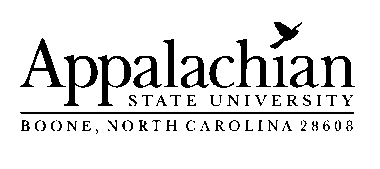 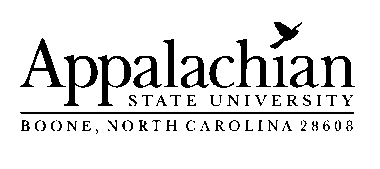 Dr. Dennis Scanlin, Search Committee Chair       scanlindm@appstate.edu      828-262-6361 or 828-719-0109Appalachian State University is an Affirmative Action/Equal Opportunity Employer. The University has a strong commitment to the principles ofdiversity and inclusion, and to maintaining working and learning environments that are free of all forms of discrimination. Individuals withdisabilities may request accommodations in the application process by contacting the search committee chair. Any offer of employment to asuccessful candidate will be conditioned upon the University’s receipt of a satisfactory criminal background report. Documentation of identityand employability of the applicant will be required before the hiring process can be finalized.